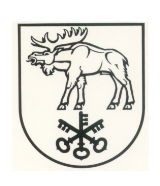 LAZDIJŲ RAJONO SAVIVALDYBĖS TARYBASPRENDIMASDĖL GYVENAMOJO NAMO, ŪKINIŲ PASTATŲ IR KIEMO STATINIŲ, ESANČIŲ LAZDIJŲ R. SAV. NORAGĖLIŲ SEN. RAIČIŲ K. 5 , PRADINĖS PARDAVIMO KAINOS2016 m. birželio 27 d.  Nr. 34-581Lazdijai             Vadovaudamasi Lietuvos Respublikos vietos savivaldos įstatymo 48 straipsnio 1 ir 2 dalimis, Lietuvos Respublikos valstybės ir savivaldybių turto valdymo, naudojimo ir disponavimo juo įstatymo 12 straipsnio 1 dalimi, 21 straipsnio 3 dalimi ir atsižvelgdama į Jono Pikūno individualios įmonės  parengtą nekilnojamojo turto vertinimo ataskaitą, Lazdijų rajono savivaldybės taryba n u s p r e n d ž i a:	1. Tvirtinti  gyvenamojo namo (unikalus Nr. 5996-7008-6010, bendras  plotas 71,85 kv. m, pastatas mūrinis, 1 aukšto, pažymėjimas plane 1A1/p, statybos metai 1967 m), ūkinio pastato (unikalus Nr. 5996-7008-6021, plotas 45,42 kv. m, pastatas mūrinis, pažymėjimas plane 2I1/m), ūkinio pastato (unikalus Nr. 5996-7008-6032, plotas 18,41 kv. m, pastatas medinis, pažymėjimas plane 3I1/m), ūkinio pastato (unikalus Nr. 5996-7008-6043, plotas 24,26 kv. m, pastatas medinis, pažymėjimas plane 4I1/m), ūkinio pastato (unikalus Nr. 5996-7008-6054, plotas 51,14 kv. m, pastatas medinis, pažymėjimas plane 5I1/m) ir kiemo statinių (unikalus Nr. 5996-7008-6065), esančių  Lazdijų r. sav. Noragėlių sen. Raičių k. 5, parduodamų viešame aukcione, pradinę pardavimo kainą – 1300,00 Eur ( Nekilnojamojo turto vertinimo ataskaitos 2016-06-08 turto vertės nustatymo pažymos Nr. 161050 kopija pridedama.)		2. Nustatyti, šis sprendimas gali būti skundžiamas Lietuvos Respublikos administracinių bylų teisenos įstatymo nustatyta tvarka ir terminais.Savivaldybės merasParengė Zita Klimaitė2016-06-22LAZDIJŲ RAJONO SAVIVALDYBĖS TARYBOS SPRENDIMO „DĖL GYVENAMOJO NAMO, ŪKINIŲ PASTATŲ IR KIEMO STATINIŲ, ESANČIŲ LAZDIJŲ R. SAV. NORAGĖLIŲ SEN. RAIČIŲ K. 5 , PRADINĖS PARDAVIMO KAINOS“  PROJEKTOAIŠKINAMASIS RAŠTAS2016-06-22	 	Lazdijų rajono savivaldybės tarybos sprendimo projektas „Dėl gyvenamojo namo, ūkinių pastatų ir kiemo statinių, esančių Lazdijų r. sav. Noragėlių sen. Raičių k. 5, pradinės pardavimo kainos“ paruoštas vadovaujantis Lietuvos Respublikos vietos savivaldos įstatymo 48 straipsnio 1 ir 2 dalimis, Lietuvos Respublikos valstybės ir savivaldybių turto valdymo, naudojimo ir disponavimo juo įstatymo 12 straipsnio 1 dalimi, 21 straipsnio 3 dalimi ir atsižvelgiant į Jono Pikūno individualios įmonės  parengtą nekilnojamojo turto vertinimo ataskaitą.	Gyvenamasis namas, ūkiniai pastatai ir kiemo statiniai, esantys Lazdijų r. sav. Noragėlių sen. Raičių k.5, nuosavybės teise priklauso Lazdijų rajono savivaldybei ir įtraukti į Lazdijų rajono savivaldybės administracijos apskaitą. Minėti pastatai yra pripažinti nereikalingais ir netinkamais naudoti  ir Lazdijų rajono savivaldybės tarybos 2014 m. lapkričio 13 d. sprendimu Nr. 5TS-1351 „Dėl viešame aukcione parduodamo Lazdijų rajono savivaldybės nekilnojamojo turto ir kitų nekilnojamųjų daiktų sąrašo patvirtinimo“ yra patvirtinti viešame aukcione parduodamų Lazdijų rajono savivaldybės nekilnojamojo turto ir kitų nekilnojamųjų daiktų sąraše. 	Kad pastatai būtų parduodami viešo aukciono būdu, reikia atlikti jų įvertinimą ir pradinę pardavimo kainą tvirtinti Lazdijų rajono savivaldybės taryboje. Bus parduodami tik pastatai, o žemė nebus parduodama, kadangi yra privataus asmens. Lietuvos Respublikos valstybės ir savivaldybių turto valdymo, naudojimo ir disponavimo juo įstatymo 21 straipsnio 14 punkte yra nurodyta, kad savivaldybei nuosavybės teise priklausantis nekilnojamasis turtas, privačios žemės sklype gali būti parduodamas viešame aukcione be savininko sutikimo, jeigu tai neprieštarauja įstatymų ir (ar) sutarties nustatytoms žemės sklypo naudojimo sąlygoms. Patvirtinus kainą, bus ruošiamos viešo aukciono sąlygos ir objektai bus parduodami viešo aukciono būdu.	 			Šio projekto tikslas – tvirtinti  gyvenamojo namo (unikalus Nr. 5996-7008-6010, bendras  plotas 71,85 kv. m, pastatas mūrinis, 1 aukšto, pažymėjimas plane 1A1/p, statybos metai 1967 m), ūkinio pastato (unikalus Nr. 5996-7008-6021, plotas 45,42 kv. m, pastatas mūrinis, pažymėjimas plane 2I1/m), ūkinio pastato (unikalus Nr. 5996-7008-6032, plotas 18,41 kv. m, pastatas medinis, pažymėjimas plane 3I1/m), ūkinio pastato (unikalus Nr. 5996-7008-6043, plotas 24,26 kv. m, pastatas medinis, pažymėjimas plane 4I1/m), ūkinio pastato (unikalus Nr. 5996-7008-6054, plotas 51,14 kv. m, pastatas medinis, pažymėjimas plane 5I1/m) ir kiemo statinių (unikalus Nr. 5996-7008-6065), esančių  Lazdijų r. sav. 2Noragėlių sen. Raičių k. 5, parduodamų viešame aukcione, pradinę pardavimo kainą – 1300,00 Eur ( Nekilnojamojo turto vertinimo ataskaitos 2016-06-08 turto vertės nustatymo pažymos Nr. 161050 kopija pridedama.)	Parengtas sprendimo projektas neprieštarauja galiojantiems teisės aktams.	Priėmus sprendimo projektą, neigiamų pasekmių nenumatoma.	Naujų teisės aktų priimti ar galiojančių pakeisti, panaikinti, priėmus teikiamą projektą, nereikės.	Dėl sprendimo projekto pastabų ir pasiūlymų negauta.	Sprendimo projektą parengė rajono savivaldybės administracijos Ekonomikos skyriaus vyresn. ekonomistė Zita Klimaitė.Ekonomikos skyriaus vyresn. ekonomistė                                                                 Zita Klimaitė